Zaštipovanie, skracovanie a iné tvarovanie letorastov
     Zaštipovanie a skracovanie letorastov v princípe zodpovedá skracovaniu výhonkov, ktoré sa robí pri reze v čase vegetačného pokoja. Používa sa na reguláciu intenzity rastu a hrubnutia konárov, z ktorých vznikne rodivý obrast. Zaštipovanie nemá byť veľmi rozsiahle a nemá sa robiť neskoro, aby nevyvolalo rast letorastov na jeseň, ktoré by nevyzreli a následne v zime zamrzli. 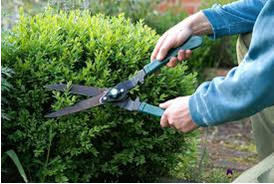 Medzi najznámejšie zásahy zaraďované k letnému rezu patria: odstraňovanie nežiaducich letorastov vylamovaním, zaštipovanie a skracovanie letorastov, prípadne zalamovanie, prepletanie, skrúcanie letorastov, 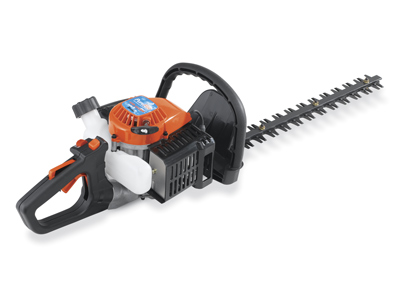 skracovanie konárikov, zárezy do kôry a dreva.                         Ručné náradie na rez a tvarovanie rastlín II. 6.11.20